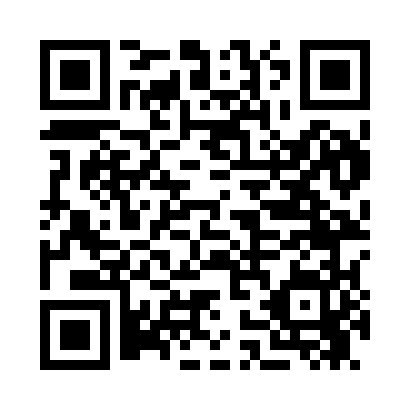 Prayer times for Chelan, Washington, USAMon 1 Jul 2024 - Wed 31 Jul 2024High Latitude Method: Angle Based RulePrayer Calculation Method: Islamic Society of North AmericaAsar Calculation Method: ShafiPrayer times provided by https://www.salahtimes.comDateDayFajrSunriseDhuhrAsrMaghribIsha1Mon3:055:061:045:199:0211:032Tue3:055:061:045:199:0211:033Wed3:065:071:045:199:0211:034Thu3:065:081:055:199:0111:035Fri3:075:091:055:199:0111:036Sat3:075:091:055:199:0011:037Sun3:085:101:055:199:0011:028Mon3:085:111:055:198:5911:029Tue3:095:121:055:188:5911:0210Wed3:095:131:065:188:5811:0211Thu3:105:141:065:188:5711:0112Fri3:105:151:065:188:5711:0113Sat3:115:161:065:188:5611:0014Sun3:135:171:065:188:5510:5815Mon3:155:181:065:188:5410:5716Tue3:175:191:065:178:5310:5517Wed3:185:201:065:178:5210:5318Thu3:205:211:065:178:5110:5119Fri3:225:221:065:178:5010:5020Sat3:245:231:075:168:4910:4821Sun3:265:241:075:168:4810:4622Mon3:285:251:075:168:4710:4423Tue3:305:271:075:158:4610:4224Wed3:325:281:075:158:4510:4025Thu3:345:291:075:148:4410:3826Fri3:365:301:075:148:4210:3627Sat3:385:311:075:138:4110:3428Sun3:405:331:075:138:4010:3229Mon3:435:341:075:128:3810:2930Tue3:455:351:065:128:3710:2731Wed3:475:361:065:118:3610:25